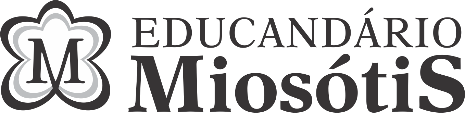 PLANO DE ESTUDOS ESPECIAIS – EDUCAÇÃO INFANTIL(Infantil 5)Período de Suspensão de Aulas – Endemia pelo COVID-19Decreto Estadual 46.970 e Municipal 506OBS.: TODAS AS ATIVIDADES DEVEM SER GUARDADAS PARA SEREM ENTREGUES NO RETORNO DAS AULAS.Período:10 a 14 de agosto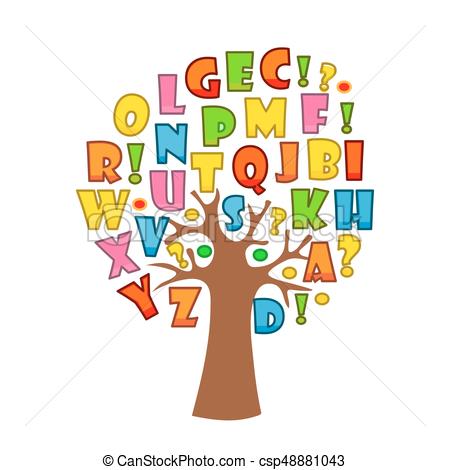 Professor(as):Julia Regly e Renata BohrerProjeto:“Meu alfabeto”Objetivos:Expressar-se livremente por meio de desenho, pintura e colagem.Desenvolver noção espacial.Estimular a criatividade.Realizar pesquisar sobre a sua cidade.Comunicar suas idéias e sentimentos a pessoas e grupos diversos. Colaborar para a realização das atividades em grupo.Relatar o próprio pensamento e as próprias experiências.Manifestar interesse e respeito por diferentes culturas.Comunicar o seu ponto de vista e aceitar o dos outros.Aprimorar o raciocínio lógico.Classificar objetos e figuras de acordo com suas semelhanças e diferenças.Relacionar números às suas respectivas quantidades, identificando suas representações gráficas.Aprimorar a motricidade fina.Estimular a atenção.Atividades para o dia 10/ 08 / 2020Web aula (Zoom)Faremos na web aula juntos a folha do Livro de Letra – Letra O.Material necessário: Folha da letra O, lápis grafite, borracha, lápis de cor e papel higiênico.Venha para a nossa aula com ÓCULOS bem diferentes e divertidos.DICA DA COORDENAÇÃO:A palavra “óculos”, na norma culta da língua portuguesa, só existe na forma de plural: Meus óculos sumiram! (mesmo quando eu falo de um só!)Aproveite para contar essa curiosidade à criança.Atividade Atividade supervisionada pelos pais: Assista no youtube à história: “O reino das letras” https://www.youtube.com/watch?v=kdtYfAnS6fg Em uma folha de ofício colorida (“Atividades”), faça um desenho sobre a história, depois recorte de revistas ou jornais as letras que apareceram na história e cole-as, complementando a sua produção.Atividades para o dia 11/ 08 / 2020Web aula (Zoom)Aula de Educação Física – Professor AndersonMaterial necessário: 2 tampinhas de garrafa pet AtividadeAtividade supervisionada pelos pais: Cópia de Caderneta por foto.Atividades para o dia 12/ 08 / 2020Web aula (Zoom)Faremos na web aula juntos a folha do Livro de Letra – Letra P.Material necessário: Folha da letra P, lápis grafite, borracha e lápis de cor.AtividadeAtividade supervisionada pelos pais: Realizar uma pesquisa sobre o que tem na nossa cidade com as letras A e B. Fazer o registro dessa pesquisa no livro do ABC DA MINHA CIDADE, através de desenhos.Vale citar elementos da nossa paisagem, do clima, da agricultura, pontos turísticos, atividades econômicas e muito mais!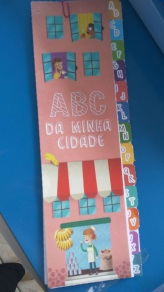 DICA DA COORDENAÇÃO:Existem várias formas de realizar uma pesquisa. Durante este projeto, incentive a criança a se utilizar de meios diversos, estimulando a pesquisa pela internet, a observação da paisagem, a conversa com adultos mais velhos, a análise de materiais impressos, como jornais e revistas, dentre tantas outras possibilidades.Atividades para o dia 13/ 08 / 2020Web aula (Zoom)Aula de música – Professor RogérioMaterial necessário: Um instrumento rítmico (colher, pandeiro etc.).AtividadeAtividade supervisionada pelos pais: Acessar o site do POSITIVO ON e realizar a atividade “VAMOS CONTAR?”.Obs.: Enviaremos informações detalhadas sobre como realizar esse acesso.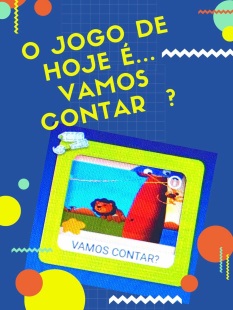 Atividades para o dia 14/ 08 / 2020Web aula (Zoom)Faremos na web aula juntos a folha do Livro de Letra – Letra Q.Material necessário: Folha da letra Q , lápis grafite, borracha e lápis de cor.AtividadeAtividade supervisionada pelos pais:Realizar novamente uma pesquisa sobre os bairros da nossa cidade, citando aqueles que começam com as letras C e D. Fazer o registro dessa pesquisa no livro do ABC DA MINHA CIDADE, através da escrita imitativa. DICA DA COORDENAÇÃO:Vamos relembrar? A escrita imitativa é aquela em que a criança observa um texto modelo (do adulto ou de um material impresso) e o reproduz à sua maneira. Durante esse exercício de escrita imitativa, o adulto deve ajudar a criança a se manter atenta, mas cuidar para não deixá-la apreensiva diante dos erros.